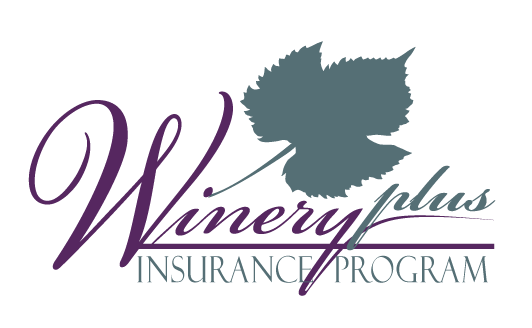 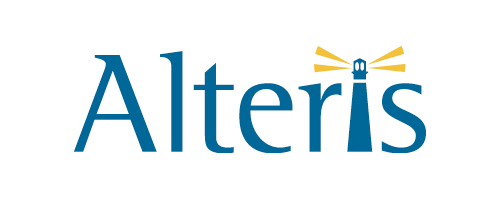 SECTION A: APPLICANTSECTION B: REVENUE BREAKDOWNSECTION C: WINE STOCK INVENTORY (PLEASE USE WINE STOCK CURRENTLY “ON HAND” WHEN COMPLETING)SECTION D: GENERAL INFORMATIONSECTION E: LIABILITY COVERAGE OPTIONS:SECTION F: PROPERTYSECTION G: SUPPLEMENTAL INFORMATIONREAD AND SIGN BELOWI have reviewed this application for accuracy before signing it. As a condition precedent to coverage, I hereby state that the information contained herein is true, accurate, and complete and that no material facts have been omitted, misrepresented, or misstated. I know of no other claims or lawsuits against the Applicant, and I know of no other events, incidents, or occurrences which might reasonably lead to a claim or lawsuit against the applicant. I understand that this is an application for insurance only and that completion and submission of this application does not bind coverage with any insurer.PLEASE READ CAREFULLYGENERAL FRAUD WARNING NOTICEAny person who knowingly and with intent to defraud any insurance company or another person files an application for insurance or statement of claim containing any materially false information, or conceals for the purpose of misleading, information concerning any fact material thereto, commits a fraudulent act, which is a crime and may subject the person to criminal and civil penalties.STATE SPECIFIC FRAUD WARNING NOTICESA1DATE OF APPLICATIONA2RENEWAL DATEQUOTE DUE DATEQUOTE DUE DATEA3NAMED INSURED(S)DBA(S)If more than one Named Insured exists, please list and explain relationship below:If more than one Named Insured exists, please list and explain relationship below:If more than one Named Insured exists, please list and explain relationship below:If more than one Named Insured exists, please list and explain relationship below:If more than one Named Insured exists, please list and explain relationship below:If more than one Named Insured exists, please list and explain relationship below:A4CONTACT NAMEPHONEA5STREET ADDRESSA6CORP. STRUCTURE Individual Partnership Corporation Corporation Other      A7WEBSITEWINE PRODUCTSWINE PRODUCTSWINE PRODUCTSCASED WINE (WINE THAT IS OR IS TO BE BOTTLED)CASED WINE (WINE THAT IS OR IS TO BE BOTTLED)CASED WINE (WINE THAT IS OR IS TO BE BOTTLED)B1Sales Volume – Total number of cased/bottled wine to be sold over next 12 months:      casesRevenue – Total sales of cased/bottled wine over next 12 months:$     Average – Approximate revenue per case (average for all varietals):$     BULK WINE (WINE TO BE SOLD AS BULK WINE VERSUS CASED WINE)BULK WINE (WINE TO BE SOLD AS BULK WINE VERSUS CASED WINE)BULK WINE (WINE TO BE SOLD AS BULK WINE VERSUS CASED WINE)B2Sales Volume – Total number of bulk wine gallons to be sold over the next 12 months:      gallonsRevenue – Total sales of bulk wine over next 12 months (to be sold as bulk wine versus cased wine):$     Average – Approximate revenue per gallon for wine sold as bulk wine (average for all varietals):$     BRANDY OR PORT / SPARKLING WINEBRANDY OR PORT / SPARKLING WINEBRANDY OR PORT / SPARKLING WINEB3Sales Volume – Total sales of brandy or port over next 12 months:$     Sales Volume – Total sales of sparkling wine over next 12 months:$     ALL OTHER:ALL OTHER:ALL OTHER:B4Do you have foreign sales? Yes   NoIf yes, total foreign sales: (excluding Canada)$     If yes, countries sold to:      If yes, countries sold to:      B5Do you have sales from “other than wine products”? Yes   NoIf yes, do you produce these products? Yes   NoIf yes, please advise annual receipts from these products:$     If yes, please describe these products:      If yes, please describe these products:      If yes, where do you sell these products?      If yes, where do you sell these products?      ALL OTHER CONTINUED:ALL OTHER CONTINUED:ALL OTHER CONTINUED:B6Do you have a restaurant or deli exposure? Yes   NoIf yes, please advise annual receipts:$     If yes, please provide details:      If yes, please provide details:      B7Do you provide any lodging for the public? Yes   NoIf yes, please advise annual receipts:$     If yes, please provide details:      If yes, please provide details:      YEAR WINE MADEYEAR WINE MADE# OF CASES(cased wine only)# OF GALLONS(bulk wine to be bottled)# OF GALLONS(bulk wine to be sold as bulk)C12011 (wine made 3 Years ago or more)      cases      gallonsN/AC22012(wine made 2 Years ago)      cases      gallonsN/AC32013 (wine made 1 Year ago)      cases      gallons      gallonsC42014 (wine made Current Year)      cases      gallons      gallonsC52015 (anticipated Year Harvest)N/A      gallons      gallonsC6Library Wines      casesN/AN/AD1Do you currently have insurance for your winery? Yes   NoIf yes, have you had any losses in the past five (5) years?We will need five (5) years of currently valued loss runs if you are not an existing client. Yes   NoD2Number of years in business:      yearsD3Who is your winemaker?D4Winemaker’s years of experience:      yearsD5Total number of employees:      employees D6Do you have any operations insured elsewhere? Yes   NoIf yes, please explain:      If yes, please explain:      D7Do you have business exposures besides winemaking and distribution? Yes   NoIf yes, please explain:      If yes, please explain:      D8Do you perform custom crush, winemaking, or wine consulting services? Yes   NoIf yes, please advise number of clients:      clientsIf yes, please advise annual revenue:$     If yes, please explain and provide a copy of your contract:      If yes, please explain and provide a copy of your contract:      D9Do you host or sponsor Special Events* on your Premises? Yes   NoIf yes, please provide number of events:Please provide description in SECTION G – SUPPLEMENTAL INFORMATION.(*Silver Pass Weekend or Trade Shows are not considered Special Events)       eventsD10Do you rent out your facility to third parties for their events? Yes   NoIf yes, please provide number of events:If yes, please submit contract & describe in SECTION G – SUPPLEMENTAL INFORMATION.      eventsD11Do you use independent and/or labor contractors? Yes   NoIf yes, please describe:      If yes, please describe:      D12Please list percentage of wine sold through the following mediums:                                                                  Wholesalers     %Retail/Direct to Consumer     %D13Do you participate in off-site venues such as wine festivals and / or tastings? Yes   NoIf yes, total number attended annually:D14Do you provide transportation for visitors to or on your Property? Yes   NoIf yes, please provide details:      If yes, please provide details:      D15Do you bottle your own wine? Yes   NoIf yes, please describe bottling line and equipment:      If yes, please describe bottling line and equipment:      D16Do you bottle wine for others? Yes   NoIf yes, how many cases are bottled for others?      casesD17Do you operate or lease a winery or tasting room? Yes   NoD18Is your staff trained and/or certified in serving Alcohol? Yes   NoD19Do you offer Tours? Yes   NoD20How many visitors do you have on an Annual basis?      visitorsD21Do you own or lease any vineyard property?  Yes   NoIf yes, please provide total number of acres:      acresIf yes, please provide number of planted acres:      acresD22Do you own any permanently installed equipment at your vineyards?If yes, please include total amount under Permanently Fixed Agricultural Equipment  on the Statement of Values. Yes   NoCOVERAGE OPTIONCOVERAGE OPTIONYES / NOCURRENT LIMITRENEWAL LIMITRENEWAL LIMITRENEWAL LIMITE1Product Withdrawal Expense Yes   No$      $50,000 $100,000 $250,000E2Wind Drift or Overspray Yes   No$      $1M $1M $1ME3Hired & Non Owned Automobile Liability Yes   No$      $1M $1M $1ME4Employee Benefits Liability Yes   No$      $1M $1M $1ME5Employment Practices Liability (EPL Supplemental Application Required) Yes   No$      $1M $1M $1ME6Professional Liability Errors & Omissions(PL Supplemental Application Required) Yes   No$      $1M $1M $1ME7Excess Liability (ACORD Application Required) Yes   No$     $      MNot to Exceed $10MNot to Exceed $10MWINE LEAKAGE:WINE LEAKAGE:F1What is your maximum leakage exposure from one tank/vessel at one time?      gallonsF2What is your maximum value per gallon from tank/vessel leakage?$       per gallonF3Wine Leakage Sublimit desired:$     PROPERTY IN TRANSIT:PROPERTY IN TRANSIT:PROPERTY IN TRANSIT:F4What is your largest shipment of Bulk Wine (Not by Mail Service)?      gallonsF5What is the distance of this shipment?      milesF6What is your largest shipment of Cased Wine (Not by Mail Service)?      casesF7What is the distance of this shipment?      milesF8What is the average number of shipments per year?      shipmentsF9Property in Transit Sublimit Desired:$     MISCELLANEOUS:MISCELLANEOUS:MISCELLANEOUS:F10Mobile Equipment Blanket limit:$     F11Are you interested in earthquake sprinkler leakage coverage? Yes   NoF12Do you permanently store property (including stock) at premises 
not described on this Application? Yes   NoF13Do you own Barrels? Yes   NoIf yes, Number of Barrels:      BarrelsIf yes, Value of New Barrels: please include total amount under Wine Equipment 
including Barrels in the Statement of Values:$     If yes, Percentage of French Barrels:      %If yes, Percentage of American Barrels:     %F14Do you have plans for any construction at your described premises? Yes   NoIf yes, please explain:      If yes, please explain:      F15Do you own any ATV(s)? Yes   NoIf yes, do you want Physical Damage Coverage? Yes   NoIf yes, # ATV(s):If yes, are ATV(s) taken off premises? Yes   NoIf yes, total replacement cost value for ATV(s): 
please include total amount under Mobile Equipment Blanket limit.$     If yes, please describe ATV use:      If yes, please describe ATV use:      F16Do you own any Caves? Yes   NoIf yes, please advise Value: (excluding costs of excavation)$     STOCK OF OTHERS:STOCK OF OTHERS:STOCK OF OTHERS:F17Do you store wine for others? Yes   NoIf yes, are you responsible for insuring the wine of others? Yes   NoIf yes, please advise the maximum value of wine you are responsible for insuring:$     STOCK AT UNNAMED LOCATIONS:STOCK AT UNNAMED LOCATIONS:STOCK AT UNNAMED LOCATIONS:STOCK AT UNNAMED LOCATIONS:STOCK AT UNNAMED LOCATIONS:STOCK AT UNNAMED LOCATIONS:STOCK AT UNNAMED LOCATIONS:COVERAGECOVERAGEALLIED WORLDAUTOMATIC SUBLIMITALLIED WORLDAUTOMATIC SUBLIMITOPTIONAL SUBLIMIT INCREASEOPTIONAL SUBLIMIT INCREASEOPTIONAL SUBLIMIT INCREASEF18Stock at Unnamed Locations$250,000$250,000 $500,000 $1,000,000 $2,000,000CRIME (WITH OPTIONAL SUBLIMIT INCREASES):CRIME (WITH OPTIONAL SUBLIMIT INCREASES):CRIME (WITH OPTIONAL SUBLIMIT INCREASES):CRIME (WITH OPTIONAL SUBLIMIT INCREASES):CRIME (WITH OPTIONAL SUBLIMIT INCREASES):CRIME (WITH OPTIONAL SUBLIMIT INCREASES):CRIME (WITH OPTIONAL SUBLIMIT INCREASES):COVERAGECOVERAGEALLIED WORLDAUTOMATIC SUBLIMITOPTIONAL SUBLIMIT INCREASEOPTIONAL SUBLIMIT INCREASEOPTIONAL SUBLIMIT INCREASEOPTIONAL SUBLIMIT INCREASEF19Employee Dishonesty$50,000 $100,000 $100,000 $250,000 $500,000F20Money & Securities – On Premises$25,000 $50,000 $50,000 $100,000F21Money & Securities – Off Premises$10,000 $25,000 $25,000 $50,000 $100,000PROPERTY SUBLIMITS (WITH OPTIONAL SUBLIMIT INCREASES):PROPERTY SUBLIMITS (WITH OPTIONAL SUBLIMIT INCREASES):PROPERTY SUBLIMITS (WITH OPTIONAL SUBLIMIT INCREASES):PROPERTY SUBLIMITS (WITH OPTIONAL SUBLIMIT INCREASES):PROPERTY SUBLIMITS (WITH OPTIONAL SUBLIMIT INCREASES):PROPERTY SUBLIMITS (WITH OPTIONAL SUBLIMIT INCREASES):PROPERTY SUBLIMITS (WITH OPTIONAL SUBLIMIT INCREASES):COVERAGECOVERAGEALLIED WORLDAUTOMATIC SUBLIMITOPTIONAL SUBLIMIT INCREASEOPTIONAL SUBLIMIT INCREASEOPTIONAL SUBLIMIT INCREASEOPTIONAL SUBLIMIT INCREASEF22Accidental Blending of Wine –  Human Errors$0 $25,000 $25,000 $50,000 $100,000F23Pollutants Clean Up and Removal$50,000 $100,000 $100,000F24Accounts Receivable$250,000 $500,000 $500,000 $1,000,000F25Valuable Papers & Records$250,000 $500,000 $500,000F26Business Income, Extended Business Income, 
& Extra Expense Timeline12 Months – 
Actual Loss Sustained 24 Months – Actual Loss Sustained 24 Months – Actual Loss Sustained 24 Months – Actual Loss Sustained 24 Months – Actual Loss SustainedF27Personal Effects and Property of Others (other than Stock)$25,000 $50,000 $50,000 $100,000F28Fine Arts (maximum $1,000 per item)$25,000 $      $     F29Backup or Overflow of Water from Sewer, Drain, Sump$25,000 $100,000 $100,000F30Utility Services – Direct Damage (this limitation does not apply to stock damage)$25,000 $50,000 $50,000 $100,000F31Utility Services – Business Income and Extra Expense(this limitation does not apply to stock damage)$25,000 $50,000 $50,000 $100,000F32Trellis and Vines$100,000 $250,000 $250,000 $500,000 $1,000,000SIGNATURE OF APPLICANTSIGNATURE OF APPLICANTSIGNATURE OF APPLICANTNAMETITLEDATESIGNATURE OF BROKERSIGNATURE OF BROKERSIGNATURE OF BROKERNAMETITLEDATEArkansas Fraud WarningAny person who knowingly presents a false or fraudulent claim for payment of a loss or benefit or knowingly presents false information on an application for insurance is guilty of a crime and may be subject to fines and confinement in prison.Colorado Fraud WarningIt is unlawful to knowingly provide false, incomplete, or misleading facts or information to an insurance company for the purpose of defrauding or attempting to defraud the company. Penalties may include imprisonment, fines, denial of insurance and civil damages. Any insurance company or agent of an insurance company who knowingly provides false, incomplete, or misleading facts or information to a policyholder or claimant for the purpose of defrauding or attempting to defraud the policyholder or claimant with regard to a settlement or award payable from insurance proceeds shall be reported to the Colorado division of Insurance within the department of regulatory agencies.District of Columbia Fraud WarningWARNING: It is a crime to provide false or misleading information to an insurer for the purpose of defrauding the insurer or any other person. Penalties include imprisonment and/or fines. In addition, an insurer may deny insurance benefits if false information materially related to a claim was provided by an applicant.Florida Fraud WarningAny person who knowingly and with intent to injure, defraud, or deceive any insurer files a statement of claim or an application containing any false, incomplete, or misleading information is guilty of a felony of the third degree.Hawaii Fraud WarningFor your protection, Hawaii law requires you to be informed that presenting a fraudulent claim for payment of a loss or benefit is a crime punishable by fines or imprisonment, or both.Kentucky Fraud WarningAny person who knowingly and with intent to defraud any insurance company or other person files an application for insurance containing any materially false information or conceals, for the purpose of misleading, information concerning any fact material thereto commits a fraudulent insurance act, which is a crime.Louisiana Fraud WarningAny person who knowingly presents a false or fraudulent claim for payment of a loss or benefit or knowingly presents false information in an application for insurance is guilty of a crime and may be subject to fines and confinement in prison.Maine Fraud WarningIt is a crime to knowingly provide false, incomplete or misleading information to an insurance company for the purpose of defrauding the company. Penalties may include imprisonment, fines or a denial of insurance benefits.Maryland Fraud WarningAny person who knowingly and willfully presents a false or fraudulent claim for payment of a loss or benefit or who knowingly and willfully presents false information in an application for insurance is guilty of a crime and may be subject to fines and confinement in prison.New Hampshire Statement of ResidencyTo procure automobile insurance, I hereby attest that I am, and each named insured is, a resident of the State of New Hampshire. I understand that if I falsely claim for myself or any named insured to be a resident of the State of New Hampshire, I am subject to prosecution, imprisonment of up to one year, a fine of $2,000 and the denial of coverage for any loss, not occurring in New Hampshire, under the automobile insurance policy for which I am applying. I also understand that this statement will be relied upon in connection with future renewals of the automobile insurance policy for which I am applying, and that it is my responsibility to inform my insurance company before my next renewal after I or any named insured ceases to be a New Hampshire resident and that I will be subject to the penalties listed above if I fail to do so.New Jersey Fraud WarningAny person who includes any false or misleading information on an application for an insurance policy is subject to criminal and civil penalties.New Mexico Fraud WarningAny person who knowingly presents a false or fraudulent claim for payment of a loss or benefit or knowingly presents false information in an application for insurance is guilty of a crime and may be subject to civil fines and criminal penalties.New York Fraud WarningAutomobile Insurance: Any person who knowingly and with intent to defraud any insurance company or other person files an application for commercial insurance or a statement of claim for any commercial or personal insurance benefits containing any materially false information, or conceals for the purpose of misleading, information concerning any fact material thereto, and any person who, in connection with such application or claim, knowingly makes or knowingly assists, abets, solicits or conspires with another to make a false report of the theft, destruction, damage or conversion of any motor vehicle to a law enforcement agency, the department of motor vehicles or an insurance company, commits a fraudulent insurance act, which is a crime, and shall also be subject to a civil penalty not to exceed $5,000 and the value of the subject motor vehicle or stated claim for each violation. Other Types of Insurance: Any person who knowingly and with intent to defraud any insurance company or other person files an application for insurance or statement of claim containing any materially false information, or conceals for the purpose of misleading, information concerning any fact material thereto, commits a fraudulent insurance act, which is a crime, and shall also be subject to a civil penalty not to exceed $5,000 and the stated value of the claim for each such violation.Ohio Fraud WarningAny person who, with intent to defraud or knowing that he is facilitating a fraud against an insurer, submits an application or files a claim containing a false or deceptive statement is guilty of insurance fraud.Oklahoma Fraud WarningWARNING: Any person who knowingly, and with intent to injure, defraud or deceive any insurer, makes any claim for the proceeds of an insurance policy containing any false, incomplete or misleading information is guilty of a felony.Oregon Fraud WarningAny person who knowingly and with intent to defraud or solicit another to defraud an insurer: (1) by submitting an application, or (2) by filing a claim containing a false statement as to any material fact, may be violating state law.Pennsylvania Fraud WarningAll Types of Insurance: Any person who knowingly and with intent to defraud any insurance company or other person files an application for insurance or statement of claim containing any materially false information or conceals for the purpose of misleading, information concerning any fact material thereto commits a fraudulent insurance act, which is a crime and subjects such person to criminal and civil penalties. Motor Vehicle Insurance: Any person who knowingly and with intent to injure or defraud any insurer files an application or claim containing any false, incomplete or misleading information shall, upon conviction, be subject to imprisonment for up to seven years and payment of a fine of up to $15,000.Tennessee Fraud WarningIt is a crime to knowingly provide false, incomplete or misleading information to an insurance company for the purpose of defrauding the company. Penalties include imprisonment, fines and denial of insurance benefits.Virginia Fraud WarningIt is a crime to knowingly provide false, incomplete or misleading information to an insurance company for the purpose of defrauding the company. Penalties include imprisonment, fines, and denial of insurance benefits.Washington Fraud WarningIt is a crime to knowingly provide false, incomplete, or misleading information to an insurance company for the purpose of defrauding the company. Penalties include imprisonment, fines, and denial of insurance benefits.New Mexico Fraud WarningAny person who knowingly presents a false or fraudulent claim for payment of a loss or benefit or knowingly presents false information in an application for insurance is guilty of a crime and may be subject to civil fines and criminal penalties.New York Fraud WarningAutomobile Insurance: Any person who knowingly and with intent to defraud any insurance company or other person files an application for commercial insurance or a statement of claim for any commercial or personal insurance benefits containing any materially false information, or conceals for the purpose of misleading, information concerning any fact material thereto, and any person who, in connection with such application or claim, knowingly makes or knowingly assists, abets, solicits or conspires with another to make a false report of the theft, destruction, damage or conversion of any motor vehicle to a law enforcement agency, the department of motor vehicles or an insurance company, commits a fraudulent insurance act, which is a crime, and shall also be subject to a civil penalty not to exceed $5,000 and the value of the subject motor vehicle or stated claim for each violation. Other Types of Insurance: Any person who knowingly and with intent to defraud any insurance company or other person files an application for insurance or statement of claim containing any materially false information, or conceals for the purpose of misleading, information concerning any fact material thereto, commits a fraudulent insurance act, which is a crime, and shall also be subject to a civil penalty not to exceed $5,000 and the stated value of the claim for each such violation.Ohio Fraud WarningAny person who, with intent to defraud or knowing that he is facilitating a fraud against an insurer, submits an application or files a claim containing a false or deceptive statement is guilty of insurance fraud.Oklahoma Fraud WarningWARNING: Any person who knowingly, and with intent to injure, defraud or deceive any insurer, makes any claim for the proceeds of an insurance policy containing any false, incomplete or misleading information is guilty of a felony.Oregon Fraud WarningAny person who knowingly and with intent to defraud or solicit another to defraud an insurer: (1) by submitting an application, or (2) by filing a claim containing a false statement as to any material fact, may be violating state law.Pennsylvania Fraud WarningAll Types of Insurance: Any person who knowingly and with intent to defraud any insurance company or other person files an application for insurance or statement of claim containing any materially false information or conceals for the purpose of misleading, information concerning any fact material thereto commits a fraudulent insurance act, which is a crime and subjects such person to criminal and civil penalties. Motor Vehicle Insurance: Any person who knowingly and with intent to injure or defraud any insurer files an application or claim containing any false, incomplete or misleading information shall, upon conviction, be subject to imprisonment for up to seven years and payment of a fine of up to $15,000.Tennessee Fraud WarningIt is a crime to knowingly provide false, incomplete or misleading information to an insurance company for the purpose of defrauding the company. Penalties include imprisonment, fines and denial of insurance benefits.Virginia Fraud WarningIt is a crime to knowingly provide false, incomplete or misleading information to an insurance company for the purpose of defrauding the company. Penalties include imprisonment, fines, and denial of insurance benefits.Washington Fraud WarningIt is a crime to knowingly provide false, incomplete, or misleading information to an insurance company for the purpose of defrauding the company. Penalties include imprisonment, fines, and denial of insurance benefits.POLICY CANCELLATION PROCEDUREPro Rata CalculationWe will compute return premium pro rata and round to the next highest whole dollar when a policy is cancelled:At the company’s request;Because the insured no longer has a financial or insurable interest in the property or business operation that is the subject of insurance;Rewritten in the same company or company group; orAfter the first year for a prepaid policy written for a term of more than one year.Other CancellationsIf preceding paragraph does not apply, we will compute return premium at .90 of the pro rata unearned premium and round to the next higher whole dollar.POLICY CANCELLATION PROCEDUREPro Rata CalculationWe will compute return premium pro rata and round to the next highest whole dollar when a policy is cancelled:At the company’s request;Because the insured no longer has a financial or insurable interest in the property or business operation that is the subject of insurance;Rewritten in the same company or company group; orAfter the first year for a prepaid policy written for a term of more than one year.Other CancellationsIf preceding paragraph does not apply, we will compute return premium at .90 of the pro rata unearned premium and round to the next higher whole dollar.POLICY CANCELLATION PROCEDUREPro Rata CalculationWe will compute return premium pro rata and round to the next highest whole dollar when a policy is cancelled:At the company’s request;Because the insured no longer has a financial or insurable interest in the property or business operation that is the subject of insurance;Rewritten in the same company or company group; orAfter the first year for a prepaid policy written for a term of more than one year.Other CancellationsIf preceding paragraph does not apply, we will compute return premium at .90 of the pro rata unearned premium and round to the next higher whole dollar.